Kapcsolódó anyagok: Főelőadások négy az egyben:2015_07_a_ferfi_es_a_no_negy_foeloadas_egyben_ossz_taborFőelőadások:2015_07_a_ferfi_es_a_no_szoloban_foeloadas_ossz_tabor2015_07_a_ferfi_es_a_no_parkeresoben_foeloadas_ossz_tabor2015_07_a_ferfi_es_a_no_parosban_foeloadas_ossz_tabor2015_07_a_ferfi_es_a_no_tisztan_foeloadas_ossz_taborA Dél-Dunamenti régió dokumentumai2015_07_a_ferfi_es_a_no_a_tabor_leirasa_lelkiiv_dd_tabor2015_07_a_ferfi_es_a_no_kerdesek_csoportfoglalkozashoz_csoport_dd_tabor2015_07_a_ferfi_es_a_no_lelkisegi_fuzet_egyeb_dd_tabor2015_07_a_ferfi_es_a_no_tabori_szabályok_egyeb_dd_taborA kapcsolódó anyagok rövid tartalmi leírása és a fent felsoroltakon kívül a témánkhoz és az eseményhez kapcsolódó esetleges egyéb anyagok az alábbi téma- és eseményösszegző dokumentumban találhatóak:2015_07_a_ferfi_es_a_no_tabor_osszegzo_ossz_taborTörzsanyag:Dél-Dunamenti Nagyboldogasszony KözösségIfjúsági tábor 2015Téma: Férfi és nő"Nem jó az embernek egyedül. Alkotok neki segítőtársat, aki hozzá illő." (Ter 2,18)Táborozó korosztály: 13-29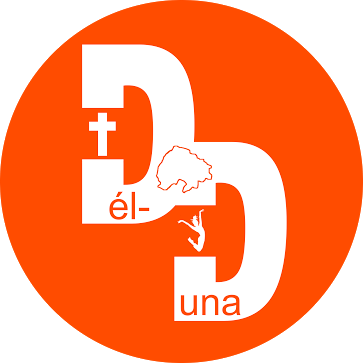 I. Tábor előkészítő megbeszélés és a megbeszéltek megvalósulásaMilyen típusú munkacsoportok, team-ek, műhelyek alakultak, milyen célokkal?(Ahol egyértelmű, ott is megkérlek, hogy nevezd meg a célt, mert lehet, hogy nem minden régióban azonos pl. a lelki team célja. Minden teamnek minősül, amikor egyszerre több ember feladataként végez egy-egy munkát.)Promóciós, jelentkezésre ösztönző tervek, megoldások:Itt kérlek, gyűjts promóciós, médiás terveket (mente.hu oldal, plakát, akár jelentkezési lap, hívogató videó, névjegykártya, fb-os megoldások, táborhívogató képek…). Ezeket akár be is szúrhatod ide, a szövegbe. Ha pedig nem olyan a formátuma, esetleg túl nagy a kép, adj meg pontos internetes elérhetőségeket, linkeket! Figyelj rá, hogy bizonyos honlapok elévülhetnek. Inkább hivatkozz a mente.hu-ra, vagy küldd el anyagaidat rendszerezve, és mi feltöltjük őket egy megbízható felületre.Mint kincstárnoknak, érdemes jelen lenned azokon a team megbeszéléseken is, amik segíthetnek neked a tábor menetének belső megértésében. Ilyen lehet a lelki team megbeszélése, ahol egy komplett lelki sémát kaphatsz kézhez, ennek segítségével könnyebben tudsz majd a táborban eligazodni és nem kell a kt-k után szaladgálnod. :DII. A TÁBORElsősorban lelkiségi, dekoratív, dinamikai, módszertani szempontból és az ezek megértéséhez szükséges gyakorlati információk segítségével mutasd be a tábort!A tábor állandó elemei:Ide gyűjthetsz össze minden olyan elemet, amik nem kapcsolódnak egy-egy programhoz, hanem állandó elemek a táborban. Itt elsősorban képeket várunk, ill. ha nem egyértelmű, akkor kis magyarázattal elláthatod azokat. Ilyeneket írhatsz:Dekor team munkái: kreatív postaláda, különleges tábortérkép, témához illő táborzászló, stb.Táborterv táblázat: itt fontos, hogy leírd a programok egymásutániságát egy rövid, tömör táblázatban, hogy nyomon tudjuk követni az eseményeket. (Dátum, nap)Tábortánc: táncok, zene, akár csak link, a táncról akár videók is, stb.Egyéb: Nyugodtan tégy hozzá egyedi állandó elemet, ha van, vagy vegyél el belőle, ha pl. nincs tábortáncotok. Ha pl. van szervezetten biztosított idő minden nap lelki beszélgetésre, gyónásra, akkor azt, és hasonló állandó elemeket meg lehet említeni.A tábor napokra bontva:Itt következik a napokra bontott, részletes tábori beszámoló. Főleg lelkiségi és dinamikai, dekoratív szempontból közelítjük meg a táborokat, illetve programok módszertani megoldásait gyűjtjük még össze.Kedd:Alapkérdések:A nap menete:Reggeli megoldások:Reggeli ima:Délutáni program:Esti program:Esti ima:Szerda:Alapkérdések:A nap menete:Reggeli megoldások:Reggeli ima:Előadás:Kiscsoport:Délutáni program:Esti program:Esti ima:Csütörtök:A nap menete:Reggeli megoldások:Reggeli ima:Előadás:Kiscsoport:Délutáni program:Esti program:Esti ima:Péntek:A nap menete:Reggeli megoldások:Reggeli ima:Előadás:Kiscsoport:Délutáni program:Esti program:Szombat:Alapkérdések:A nap menete:Reggeli megoldások:Reggeli ima:Előadás:Kiscsoport:Délutáni program:Esti program:Esti ima:Minden napot külön el tudsz készíteni a következő séma szerint:Vasárnap:Alapkérdések:A nap menete:Reggeli megoldások:Reggeli ima:Záró kiscsoport:Záró szentmise – végén a vendéglátókat és a híveket agapéval fogadtuk.Záró program:III. A tábor utóhangjaEz a kincstár 2015. évi tárházának befejező, levezető része. Itt leírhatók a megjegyzések, tanulságok. A tábor végi kiértékelés – pl. nevelési szempontból fontos - eredményeinek, esetleg élménybeszámolók, tanulságos cikkek hivatkozásainak, melyek a táborról szólnak, mind itt lehet helyük.Néhány hét múlva a közösség vezetése a következő on-line kiértékelő lapot küldte el a segítőknek (kisebb testvéreknek):DD tábor kiértékelés 2015.csak őszintén :)*KötelezőAz űrlap tetejeNévnem kötelező :) Összességében hogy értékeled a tábort? *Hogy érezték magukat a táborozók szerinted? *Hogy érezték magukat a kisebb testvérek szerinted? *Te hogy érezted magad? *Mi/mik voltak a legjobb dolgok a táborban? (erősségek) MI/Mik voltak a legrosszabbak a tábor folyamán? (gyengeségek) Ha voltál kiscsoport vezető, kérlek írd le tapasztalataidat. (örömök, nehézségek stb.) Személyes nehézségek, mi az ami rossz volt neked? Ha szeretnéd megosztani. :) Jövőre milyen szolgálatokat, feladatokat vállalnál szívesen? Mi az, amit inkább nem csinálnál? Az előkészítő napok szerinted hatékony volt? *Tematikus programok értékelése *tábornyitáshobbit játéktéma feldolgozás1. téma: K. B., N. D. 2. téma: Z. G.3. téma: W. Zs. és Cs., R. T. és Á.4. téma: P.-B. L.szerdai akadályversenyfiú naplánynaptáncházlelki program (lelkitükör, gyónás)közbenjáróimasportblokkcolorpartytábortűztáborzárászenei szolgálatimák, lelkiháttérkreatív megoldások, napindítokháttér feladatok:tereléskajamosogatáshigiéniaterítésIdén mit csináltál volna máshogy? Javaslatok fejlesztésre, mit csináljunk jövőre máshogy?(Küldés)Az űrlap aljaEszközigény: Elem tartalma: Dél-Duna „A férfi és a nő” tábor leírásaElem tartalma: Dél-Duna „A férfi és a nő” tábor leírásaKategória:  Ifjúsági Lelkészség		 Ifjúsági Lelkészség		Esemény: Kapcsolódó téma: A férfi és a nőKapcsolódó előadás: „Nem jó az embernek egyedül. Alkotok neki segítőtársat, aki hozzá illő.” (Ter 2,18) A férfi és a nő tábor négy lelkészi előadásaKapcsolódó előadás: „Nem jó az embernek egyedül. Alkotok neki segítőtársat, aki hozzá illő.” (Ter 2,18) A férfi és a nő tábor négy lelkészi előadásaRégió: Település: Időpont: 2015.07.Műhely neve:Műhely célja:pl. dekorációs csoportpl. a programok látványosabbá, szemléltetőbbé tétele.pl. énekes teamdalok összegyűjtése, begyakorlása, a lelki teammel egységbenbővítheted a táblázatot, ha több csoport van. Az pedig nem baj, ha ugyanaz az ember több teamben is szolgál. Ha egyáltalán nincsenek teamek, akkor nem kell írnod semmit.Teamek lehetnek: lelki, énekes, játék, dekorációs, konyhás, egészségügyi, médiás, táncos team, stb, ahol legalább két ember közösen felelős valamiért.Dátum:2015.07.28.keddA nap témája, igéje: -Napi oktatási cél: -Napi nevelési és/vagy spirituális (lelki) cél: -Napi oktatási cél: -Napi nevelési és/vagy spirituális (lelki) cél: -Napi oktatási cél: -Napi nevelési és/vagy spirituális (lelki) cél: -A napi téma kiegészítése:-A napi téma kiegészítése:-A napi téma kiegészítése:-Érkezés, gyülekező11:00 Szentmise, első közös programként.12:00 Tábornyitás, aztán ebéd, döfönye (1 óra)15:00 Közös nyitójátékok: pajzs-bomba, ember-ház-földrengés, indulj-taps-kiálts-állj és a szavak felcserélésevel is ugyanazt csinálni, szurkolós/szolgás kő-papír-olló.16:30, nyitó kiscsoport, ismerkedés.Módszerek:1, mindenki a párjával beszélget, utána a másik oldalára fordul, és az ott levő embernek elmondja, mit mondott neki az előző párja, E/1-ben. Így adjuk tovább egymás információit, hogy végül visszaérjen hozzánk, és közösen elmondhatjuk egymásnak, mit kaptunk vissza az eredetiből.2, lefektettük a csoportszabályokat (elején kellett volna), mindenki mondhatott, és végül kiegészítettük, pontosítottuk. (Pl. minden itt marad, nem pletykáljuk ki. Tisztelet, figyelem…)3, függőlegesen és vízszintesen is a csoporttagok nevei. Mindenki beszél mindenkivel, és két közös tulajdonságot beírnak a két közös rubrikába. (Ez átcsúszott másnapra)Családoknál fürdés, vacsora (kb. 2 óra)Gyűrűk Ura/Trónok harca akadályverseny:1, Gollam találós kérdései2, vízszintes rúdon, madzagra fűzve lekváros kenyerek. Három kenyér, három emberre, szájjal le kell enni, addig a többiek recepten gondolkodnak3, találós kérdéses ábrák a bánya kulcsának megszerzéséért4, tündeírás megfejtése (átlátszó lapokat egymásra helyezve kijön egy zavaros szöveg)5, célbadobás (tálakba)6, Pókhálós: két embert átemelni úgy, hogy ne érintse a fonalakat7, Az állomások között a vargok elrabolhatnak. A börtönből kő-papír-ollóval ki lehet szabadítani a rabot. Levelet írtunk Istennek, amiben leírtuk, milyen nehézségeink vannak, és miben kérünk Istentől segítséget. Nevet írtunk az összehajtott levélre, és beraktuk egy közös kosárba az oltár alá. (Utolsó nap visszaadták, hogy szembesülhessünk vele, mi változott.)Dátum:2015.07.29.
SzerdaA nap témája: szólóban
igéje: „Férfinak és nőnek…” „Vonzani kezdi őket minden veszélyes dolog.”Erények: fiúknak: lovagiasság, udvariasság, előzékenység
lányoknak: kedvesség, elfogadásNapi oktatási cél: Amit aznap meg akarunk tanítani nekik, amit meg akarunk értetni, memorizáltatni velük (észnek, fejnek szól)Napi nevelési és/vagy spirituális (lelki) cél: Nevelési: Az erények gyakorlása. Spirituális: pl. ma mindenki végezze el a szentgyónását, vagy ismerje fel, hogy ő Isten csodája, tehát amit Istenkapcsolat szempontjából szeretnénk elérni.Napi oktatási cél: Amit aznap meg akarunk tanítani nekik, amit meg akarunk értetni, memorizáltatni velük (észnek, fejnek szól)Napi nevelési és/vagy spirituális (lelki) cél: Nevelési: Az erények gyakorlása. Spirituális: pl. ma mindenki végezze el a szentgyónását, vagy ismerje fel, hogy ő Isten csodája, tehát amit Istenkapcsolat szempontjából szeretnénk elérni.Napi oktatási cél: Amit aznap meg akarunk tanítani nekik, amit meg akarunk értetni, memorizáltatni velük (észnek, fejnek szól)Napi nevelési és/vagy spirituális (lelki) cél: Nevelési: Az erények gyakorlása. Spirituális: pl. ma mindenki végezze el a szentgyónását, vagy ismerje fel, hogy ő Isten csodája, tehát amit Istenkapcsolat szempontjából szeretnénk elérni.A napi téma kiegészítése:Napi László és Erzsébet a kiscsoportban…A napi téma kiegészítése:Napi László és Erzsébet a kiscsoportban…A napi téma kiegészítése:Napi László és Erzsébet a kiscsoportban…Zenés ébresztő, modern, fiatalok által ismert és kedvelt zenékkel, néha külföldi, modern keresztény zenével (pl. az Ez az a nap-on idén megismert Rend Collective: My Lighthouse)Egyszerű9:30 - Téma: Szólóban – éljen a különbség10:30 – Különválva nemek szerint rajzoltunk férfit és nőt, és írtunk ideális tulajdonságokat bele, köré… Ezen kívül 3 férfi és 3 női tulajdonságot írtunk az esti ima megszerkesztéséhez (az imások szerkesztették)Akadályverseny a Disney mesékből:1, Aranyhaj: Fiúk fonták a lányok haját, pluszpontért a fiúkét is fontuk2, Ariel: középen állt egy fiú, a lányok pedig pusziharcot játszanak (két csoportban lányok, számokkal. Amelyik számot mondta a játékvezető, azok indulnak meg, hogy előbb adjanak puszit). Sellőjárásban kellett menni, de később beleuntak… 5 puszi után fiúcsere volt.3, A paradicsomban: Fán „gyümölcsök”, amiket a fa érintése nélkül kellett leszedni.4, Aladdin: „Szőnyegfonás”. A lányok lábán fonal, a fiúk vezetnek. 3 perc alatt kellett megszőni, majd ismét 3 alatt vissza. A fiúk egyenként jöttek vezetni, váltották egymást.5, … : Szerenádot kellett adni a fiúknak. 5 szónak kellett benne lennie, pl. fluxuskondenzátor., aztán elő kellett adni.6, Hercegnő és a béka
7, Grimm mese – Rumpelsztilszkin/Lumpenstikli, aki alkukat köt, szalmából aranyat fon…
ki kellett találni, milyen magyar paraszti használati tárgyakat „lopott”. Mi a nevük, mire használták és férfi, vagy nő használta. (Demizson, mángorló, szakajtó, tiloló, köpülő, kukoricamorzsoló)8, Emília: 3-3 fiú és lánytulajdonság, amit el kell mutogatni (minél viccesebbeket)17:00 Szentmise, majd családokLitánia a kiscsoportok 3-3 mondatából. Pl. Az értelmes fiúkért… Hála neked Jézus!
Egyszer a fiúk térdeltek le, hálálkodva a lányokért, egyszer fordítva.Dátum:2015.07.30.csütörtökA nap témája, igéje: párkeresőben...ffi: bátorság, hősiességnő: gondoskodás, elismerésNapi oktatási cél: Női feladatok megtanulása az életben, és hogy magára is figyeljen (arcpakolás, stb.). Férfiaknak erőnléti, kitartásbeli, stb. feladataik voltak. Napi nevelési és/vagy spirituális (lelki) cél: Nevelési: Önmaguk felfedezése, hogy aztán sikeresebbek lehessenek a párkeresésben, választásban. Spirituális: pl. ma mindenki végezze el a szentgyónását, vagy ismerje fel, hogy ő Isten csodája, tehát amit Istenkapcsolat szempontjából szeretnénk elérni.Napi oktatási cél: Női feladatok megtanulása az életben, és hogy magára is figyeljen (arcpakolás, stb.). Férfiaknak erőnléti, kitartásbeli, stb. feladataik voltak. Napi nevelési és/vagy spirituális (lelki) cél: Nevelési: Önmaguk felfedezése, hogy aztán sikeresebbek lehessenek a párkeresésben, választásban. Spirituális: pl. ma mindenki végezze el a szentgyónását, vagy ismerje fel, hogy ő Isten csodája, tehát amit Istenkapcsolat szempontjából szeretnénk elérni.Napi oktatási cél: Női feladatok megtanulása az életben, és hogy magára is figyeljen (arcpakolás, stb.). Férfiaknak erőnléti, kitartásbeli, stb. feladataik voltak. Napi nevelési és/vagy spirituális (lelki) cél: Nevelési: Önmaguk felfedezése, hogy aztán sikeresebbek lehessenek a párkeresésben, választásban. Spirituális: pl. ma mindenki végezze el a szentgyónását, vagy ismerje fel, hogy ő Isten csodája, tehát amit Istenkapcsolat szempontjából szeretnénk elérni.A napi téma kiegészítése:napi László és Erzsébet lett volna, de nem voltak együtt a csoportok a fiú és lánynap miatt.A napi téma kiegészítése:napi László és Erzsébet lett volna, de nem voltak együtt a csoportok a fiú és lánynap miatt.A napi téma kiegészítése:napi László és Erzsébet lett volna, de nem voltak együtt a csoportok a fiú és lánynap miatt.Fiúkat előbb keltik (6:00), a lányok már a fiúk nélkül ébrednek.Férfiak: szentmiseNők: rövidTéma fiúknak: Párkeresőbenide alá pedig a Laci atya előadása szerinti pontos megnevezést, hogy hamar felismerjük.)Gergő beszélt a különbségekről, az udvarlásról, lazázásról…Téma lányoknak: Párkeresőbenide alá pedig a Laci atya előadása szerinti pontos megnevezést, hogy hamar felismerjük.)Gergő beszélt a különbségekről, udvarlás fogadásának módjáról, lazázásról…Fiúknak, lányoknak szintén külön, más időben. Fiúknál intelligenciateszt is volt az értelem próba kereteiben.Fiúk:játékok: Zászlós-4kapus-letépős-hasalós és a 2kapus-fagyasztós fajta is.Egy téren férfivá avatás: mindkét karunkra 3 kék és 1 piros sáv, és föléjük fekete kereszt, ahogy a vezetők már egész nap előre be voltak festve. Először hívták ki azt, aki ügyesebb volt, később pedig mindenkit felavattak. Utána a lányok számára papírvirágot készítettünk.Lányok:Videós műhely: fiúkkal készített interjúk (sminkről, stb. kérdések), közben ima kcs-nként a templomban, hálaadás a nőiségért, ima a jövendőbeliért, magunkért.Női délután: arcpakolás, fodrászat, hajgöndörítés, jóga. Süti sütés, karkötőkészítés a fiúknak. Mise du. 4-kor.Moldvai táncház. A fiúk előre mentek, szerenádot adtak (Csillagok csillagok – végig) a beérkező lánycsoportnak, majd mindenkihez odamentek, átadták a virágjukat, amit felköthettek magukra valahova.Külön kiscsoportonként: „Csillagtüzes ima” – mindenki saját tűz körül (mécsesek) imádkozott egy előre kinyomtatott imát, amiben volt közös szöveg a párunkért, amit együtt mondtunk.Dátum:2015.07.31. péntekA nap témája, igéje: párosbanErények: Áldozatkészség, önuralom. Ellentétük az önzőség, lustaság, amit kerülni kellett.Napi oktatási cél: Amit aznap meg akarunk tanítani nekik, amit meg akarunk értetni, memorizáltatni velük (észnek, fejnek szól)Napi nevelési és/vagy spirituális (lelki) cél: Nevelési: Hozzunk áldozatokat. Spirituális: szentgyónás, hogy együtt vehessük magunkhoz Jézust. Továbbá böjt, lemondás.Napi oktatási cél: Amit aznap meg akarunk tanítani nekik, amit meg akarunk értetni, memorizáltatni velük (észnek, fejnek szól)Napi nevelési és/vagy spirituális (lelki) cél: Nevelési: Hozzunk áldozatokat. Spirituális: szentgyónás, hogy együtt vehessük magunkhoz Jézust. Továbbá böjt, lemondás.Napi oktatási cél: Amit aznap meg akarunk tanítani nekik, amit meg akarunk értetni, memorizáltatni velük (észnek, fejnek szól)Napi nevelési és/vagy spirituális (lelki) cél: Nevelési: Hozzunk áldozatokat. Spirituális: szentgyónás, hogy együtt vehessük magunkhoz Jézust. Továbbá böjt, lemondás.A napi téma kiegészítése:Napi László és ErzsébetA napi téma kiegészítése:Napi László és ErzsébetA napi téma kiegészítése:Napi László és Erzsébetszokásos reggeli zenés ébresztő, bemondóval.Az oltár előtt volt egy virág, amihez szirmokat osztottak ki. A szirmokra írtuk, mit hozunk Isten elé, akár mint lemondás, akár mint nehézség. Végül a szirmokat a virágra helyezhettük, ami onnantól egész tábor alatt ott maradt.Téma: TisztaságTanúságtételek. Tibi+Ági és Zsombor+CsillaTémáról beszélgettünk.Lelki nap:4 pontból álló lelki tükör, utána fakultatív gyónás, fél 5-től szentmise. Fél óra szentségimádás, majd közbenjáró ima egy óráig, utána fakultatívan folytatódott. 4 csoportban folyt az ima, melyhez a táborlakók csatlakozhattak közbenjáróként.Dátum:2015.08.01. szombatA nap témája, igéje: TisztánErények: Tisztelet, figyelmességNapi oktatási cél: Amit aznap meg akarunk tanítani nekik, amit meg akarunk értetni, memorizáltatni velük (észnek, fejnek szól)Napi nevelési és/vagy spirituális (lelki) cél: Nevelési: Be akarjuk gyakoroltatni velük (pl. a nő legyen kedves, a férfi udvarias) Spirituális: pl. ma mindenki végezze el a szentgyónását, vagy ismerje fel, hogy ő Isten csodája, tehát amit Istenkapcsolat szempontjából szeretnénk elérni.Ez a három szempont sokat segíthet a nap felépítésének megértésében. Törekedj meghatározni ilyen szempontokat, a kt-kal való beszélgetés alapján!Napi oktatási cél: Amit aznap meg akarunk tanítani nekik, amit meg akarunk értetni, memorizáltatni velük (észnek, fejnek szól)Napi nevelési és/vagy spirituális (lelki) cél: Nevelési: Be akarjuk gyakoroltatni velük (pl. a nő legyen kedves, a férfi udvarias) Spirituális: pl. ma mindenki végezze el a szentgyónását, vagy ismerje fel, hogy ő Isten csodája, tehát amit Istenkapcsolat szempontjából szeretnénk elérni.Ez a három szempont sokat segíthet a nap felépítésének megértésében. Törekedj meghatározni ilyen szempontokat, a kt-kal való beszélgetés alapján!Napi oktatási cél: Amit aznap meg akarunk tanítani nekik, amit meg akarunk értetni, memorizáltatni velük (észnek, fejnek szól)Napi nevelési és/vagy spirituális (lelki) cél: Nevelési: Be akarjuk gyakoroltatni velük (pl. a nő legyen kedves, a férfi udvarias) Spirituális: pl. ma mindenki végezze el a szentgyónását, vagy ismerje fel, hogy ő Isten csodája, tehát amit Istenkapcsolat szempontjából szeretnénk elérni.Ez a három szempont sokat segíthet a nap felépítésének megértésében. Törekedj meghatározni ilyen szempontokat, a kt-kal való beszélgetés alapján!A napi téma kiegészítése:Napi László és ErzsébetA napi téma kiegészítése:Napi László és ErzsébetA napi téma kiegészítése:Napi László és Erzsébetua.SztErzsébetes (oltáriszentség vérzik, mert a férjét lesi misén) és Lászlós történet – mint minden nap am… + elmélkedésTéma: TanúságtételLindáékBeszélgetésSportok és „Colour party” pihenéssel.Tábortűzi műsor.Sebi szalszát tanított.Andris előadta magát, mint DD-s táborlakó a hét folyamán.Felhasznált játékok:Laurencia, I’m singing in the rain…, Fát vágni átírva: „Felverni – Jobbra menjek, balra menjek, sátor is van, cölöp is van, fel is verjem, ne is verjem, a sátramat felverni. (?) This is story of my pony, Bögöly, Nád a házam… stb.Nyanyák a Szent Ignác-féle elmélkedésről – visszatekintéssel a táborra.Dátum:(és a nap neve, pl. szerda)A nap témája, igéje:Ha van a napnak egyéb sajátossága, pl. egy kép, akkor azt is beszúrhatod, belinkelheted ide, vagy a táblázat alatt.Napi oktatási cél: Amit aznap meg akarunk tanítani nekik, amit meg akarunk értetni, memorizáltatni velük (észnek, fejnek szól)Napi nevelési és/vagy spirituális (lelki) cél: Nevelési: Be akarjuk gyakoroltatni velük (pl. a nő legyen kedves, a férfi udvarias) Spirituális: pl. ma mindenki végezze el a szentgyónását, vagy ismerje fel, hogy ő Isten csodája, tehát amit Istenkapcsolat szempontjából szeretnénk elérni.Ez a három szempont sokat segíthet a nap felépítésének megértésében. Törekedj meghatározni ilyen szempontokat, a kt-kal való beszélgetés alapján!Napi oktatási cél: Amit aznap meg akarunk tanítani nekik, amit meg akarunk értetni, memorizáltatni velük (észnek, fejnek szól)Napi nevelési és/vagy spirituális (lelki) cél: Nevelési: Be akarjuk gyakoroltatni velük (pl. a nő legyen kedves, a férfi udvarias) Spirituális: pl. ma mindenki végezze el a szentgyónását, vagy ismerje fel, hogy ő Isten csodája, tehát amit Istenkapcsolat szempontjából szeretnénk elérni.Ez a három szempont sokat segíthet a nap felépítésének megértésében. Törekedj meghatározni ilyen szempontokat, a kt-kal való beszélgetés alapján!Napi oktatási cél: Amit aznap meg akarunk tanítani nekik, amit meg akarunk értetni, memorizáltatni velük (észnek, fejnek szól)Napi nevelési és/vagy spirituális (lelki) cél: Nevelési: Be akarjuk gyakoroltatni velük (pl. a nő legyen kedves, a férfi udvarias) Spirituális: pl. ma mindenki végezze el a szentgyónását, vagy ismerje fel, hogy ő Isten csodája, tehát amit Istenkapcsolat szempontjából szeretnénk elérni.Ez a három szempont sokat segíthet a nap felépítésének megértésében. Törekedj meghatározni ilyen szempontokat, a kt-kal való beszélgetés alapján!A napi téma kiegészítése:pl. sajátos mottó, mondóka, napi feladat, napi Jézus…A napi téma kiegészítése:pl. sajátos mottó, mondóka, napi feladat, napi Jézus…A napi téma kiegészítése:pl. sajátos mottó, mondóka, napi feladat, napi Jézus…szokásosVisszakaptuk a leveleket, amiket az első nap írtunk Jézusnak. Harmonika – mindenki ír mindenkiről, és lehajtja. Ilyet írtunk arról is, milyen volt számunkra a kcs.Mi pl. szereztünk, majd kipingáltunk egy csapatzászlót is, amit aztán a csoportvezető haza is vitt.Töltöttünk ki egységesen tábori visszajelzésként egy lapot, egyik oldalán kuka (ami nem tetszett), másikon egy autó (amit hazaviszel magaddal a táborból).Volt olyan kiscsoport, ahol a tagok vállalták, hogy harmonika helyett szemtől szemben, őszintén (jót-rosszat elmondva), mégis szeretetben, a kiscsoport kereteiben elmondják véleményüket, élményeiket, tapasztalataikat egymásról.Ebéd után átmentünk a templomba, ahol a táborról készített rövid videókat tekinthettük meg, könnyes búcsúra adtak időt (mindenki odamehetett akárkihez, hogy megölelje, volt sírás, stb.). Énekeltünk, aztán a templom előtt tábori fényképet készítettünk mindenkiről (aki még maradt).1 (nagyon rossz)2345678910 (nagyon jó)1 (nagyon rossz)2345678910 (nagyon jó)1 (nagyon rossz)2345678910 (nagyon jó)1 (nagyon rossz)2345678910 (nagyon jó)1 (nagyon rossz)2345678910 (nagyon jó)1 (nagyon rossz)2345678910 (nagyon jó)